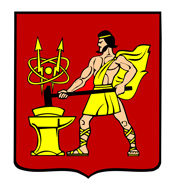 АДМИНИСТРАЦИЯ ГОРОДСКОГО ОКРУГА ЭЛЕКТРОСТАЛЬМОСКОВСКОЙ ОБЛАСТИПОСТАНОВЛЕНИЕ25.02.2020 № 98/2Об изменении цен на платные услуги по основным видам деятельности муниципального учреждения «Центр культуры «Досуг»           В соответствии с Федеральным законом от 06.10.2003 № 131-ФЗ «Об общих принципах организации местного самоуправления в Российской Федерации», Порядком установления цен (тарифов), регулирования тарифов (цен), надбавок к тарифам (ценам) на территории городского округа Электросталь Московской области, утвержденным решением Совета депутатов городского округа Электросталь Московской области от 25.09.2014 №379/72, Положением о порядке оказания платных услуг муниципальными учреждениями сферы культуры, молодежной политики и дополнительного образования в сфере культуры городского округа Электросталь Московской области, утвержденным постановлением Администрации городского округа Электросталь Московской области от 19.08.2016 №576/10, в целях оказания платных услуг муниципальными учреждениями культуры городского округа Электросталь Московской области, учитывая фактические и планируемые расходы на организацию деятельности данных учреждений, Администрация городского округа Электросталь Московской области ПОСТАНОВЛЯЕТ:1. Изменить цены на платные услуги по основным видам деятельности муниципального учреждения «Центр культуры «Досуг», утвержденные постановлением Администрации городского округа Электросталь Московской области от 27.08.2019 № 601/8, изложив их в новой редакции согласно приложению к настоящему постановлению.2. Опубликовать настоящее постановление в газете «Официальный вестник» и разместить на официальном сайте городского округа Электросталь Московской области в сети «Интернет»: www.electrostal.ru.3. Источником финансирования размещения в средствах массовой информации настоящего постановления принять денежные средства, предусмотренные в бюджете городского округа Электросталь Московской области по подразделу 0113 раздела 0100 «Другие общегосударственные вопросы».4. Настоящее постановление вступает в силу после его официального опубликования и распространяет свое действие на правоотношения, возникшие с 01.02.2020.5. Контроль за исполнением настоящего постановления возложить на заместителя Главы Администрации городского округа Электросталь Московской области Кокунову М.Ю.Глава городского округа                                                                                               В.Я. ПекаревПриложение к постановлению Администрациигородского округа ЭлектростальМосковской области25.02.2020 № 98/2«Приложение №1к постановлению Администрациигородского округа ЭлектростальМосковской области                                                                                              от 27.08.2019 №601/8 (в редакции постановления Администрациигородского округа ЭлектростальМосковской области от 25.02.2020 № 98/2)Рассылка: Федорову А.В., Волковой И.Ю., Кокуновой М.Ю., Захарчуку П.Г. Бобкову С.А. - 3, в прокуратуру, в ЭЛКОД, в регистр муниципальных нормативных правовых актов, в дело.Цены на платные услуги 
по основным видам деятельности муниципального учреждения «Центр культуры «Досуг»»